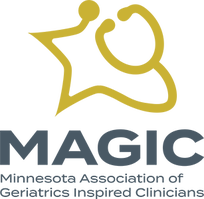 November 4, 2022Midland Hills Country Club7:30 amRegistration & Check In - Breakfast served until 9:45 (Small Turnberry)Registration & Check In - Breakfast served until 9:45 (Small Turnberry)8:00 amWelcome & IntroductionRoom: Large TurnberrySteven Atkinson, Conference Co-ChairCathy Lauring, MAGIC PresidentWelcome & IntroductionRoom: Large TurnberrySteven Atkinson, Conference Co-ChairCathy Lauring, MAGIC President8:15 amRobotics in Long Term CareArshia Khan (UMD)Robotics in Long Term CareArshia Khan (UMD)9:00 amPanelEd Ratner, MD, ModeratorKari Everson (LeadingAge MN)Steven AtkinsonPanelEd Ratner, MD, ModeratorKari Everson (LeadingAge MN)Steven Atkinson9:45 amBreak and Exhibit HallBreak and Exhibit Hall10:00 amClinical 1: Trends in PharmacyHailee Griffin (VA)Room: Large TurnberryLeadership 1: The Future of Geriatrics at the University of MNJim Pacala, MD (UMN)Room: St. Andrews10:45 amBreak and Exhibit Hall Break and Exhibit Hall 11:00 amClinical 2: Behaviors and DementiaAlvin Holm (VA)Room: Large TurnberryLeadership 2: THC / CannabisEmily Escue, MD (Hennepin Health)Rob Rode, JD (Voigt, Rode, Boxeth & Coffin)Room: St. Andrews11:45 amLunch and Exhibit Hall Lunch and Exhibit Hall 12:45 pmClinical 3: Antimicrobial Stewardship Mohammed Abdalla, MPH, MBA (MN Department of Health)Room: Large TurnberryLeadership 3: Decision Making & CapacityMarit Peterson, JD (MN Elder Justice Center)Room: St. Andrews1:30 pmBreak and Exhibit Hall Break and Exhibit Hall 2:00 pmClinical 4: Long COVID Farha Ikramuddin Room: Large TurnberryLeadership 4: How to make What Matters discussions viable in practice Moderator & Speaker: Ed Ratner (VA)Room: St. Andrews2:45 pmBreak and Exhibit HallBreak and Exhibit Hall3:00 pmLGBTQ AgingLarge TurnberryPaul Blom, Right at HomeMarsha Berry, Rainbow Health MNLGBTQ AgingLarge TurnberryPaul Blom, Right at HomeMarsha Berry, Rainbow Health MN3:45 pmCase StudiesCase Studies4:00 pmAction ReportsAction Reports4:15 pm Final CommentsEd Ratner, MDFinal CommentsEd Ratner, MD4:30 pmAdjournmentAdjournment